SEQUÊNCIA DIDÁTICA – ARTES09/11/2020 A 13/11/2020TEMA: TEATRO NA ESCOLA.CONTEÚDO: JOGOS DE IMPROVISAÇÃO;TEATRO NA ESCOLA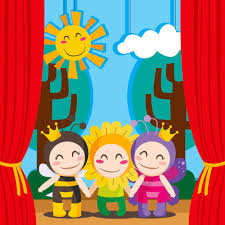 TEATRO NA ESCOLA TEM UMA IMPORTÂNCIA FUNDAMENTAL NA EDUCAÇÃO, PODENDO COLABORAR PARA QUE A CRIANÇA TENHA OPORTUNIDADE DE ATUAR EFETIVAMENTE NO MUNDO, OPINANDO, CRITICANDO E SUGERINDO E, TAMBÉM PERMITE AJUDAR O ALUNO A DESENVOLVER ALGUNS ASPECTOS: CRIATIVIDADE, COORDENAÇÃO, MEMORIZAÇÃO, E VOCABULÁRIO. AUTOCONHECIMENTO, DESENVOLVIMENTO DE EXPRESSÃO E COMUNICAÇÃO, MAIOR INTERAÇÃO ENTRE ALUNOS, ESTÍMULO À LEITURA E À RESPONSABILIDADE, PROMOÇÃO DO APERFEIÇOAMENTO CORPORAL. ESSES SÃO APENAS ALGUNS DOS BENEFÍCIOS QUE O TEATRO NA ESCOLA PODE PROPORCIONAR PARA CRIANÇAS E ADOLESCENTES. VOCÊ SABIA QUE:ATOR OU ATRIZ: É AQUELA PESSOA QUE REPRESENTA UM PERSONAGEM DE TEATRO, FILMES E OU NOVELAS. TEXTO DRAMÁTICO: É UMA HISTÓRIA CRIADA A PARTIR DO DIÁLOGO ENTRE OS PERSONAGENS.  PERSONAGENS: É A REPRESENTAÇÃO DE UMA ATRIZ E ATOR NO TEATRO, FILMES E OU NOVELAS. PLATEIA DE TEATRO: SÃO AS PESSOAS QUE ASSISTEM A UM ESPETÁCULO TEATRAL. 1 - ATIVIDADE: QUERIDOS PAIS E ALUNOS VAMOS DAR CONTINUIDADE AS NOSSAS ATIVIDADES DE ARTES. LEIAM A HISTORINHA ABAIXO DEPOIS USEM SUA CRIATIVIDADE PARA REALIZAR AS ATIVIDADES. 2 - ATIVIDADE: A HISTÓRIA ACIMA LILI INVENTA O MUNDO, ESCRITA POR MÁRIO QUINTANA APRESENTA O PAPEL DA IMAGINAÇÃO NA VIDA DA CRIANÇA E AS VÁRIAS POSSIBILIDADES QUE SE ABREM A PARTIR DAS BRINCADEIRAS. SEJA CRIATIVO FAÇA O DESENHO DA HISTÓRIA LILI INVENTA O MUNDO NO CADERNO E DEPOIS PINTE! LEMBRE-SE DE COLOCAR DATA E TITULOREGISTRE ATIVIDADE E MANDE FOTOS NO PARTICULAR DA PROFESSORA DE ARTE.MANDE IDENTIFICANDO ALUNO E A DISCIPLINAÓTIMA SEMANA!Escola Municipal de Educação Básica Augustinho Marcon.Catanduvas, novembro de 2020.Diretora: Tatiana Bittencourt Menegat. Assessora Técnica Pedagógica: Maristela Apª. Borella Baraúna.Assessora Técnica Administrativa: Margarete Petter Dutra.Professora: Marli Monteiro de Freitas. Aluno(a):2º ano.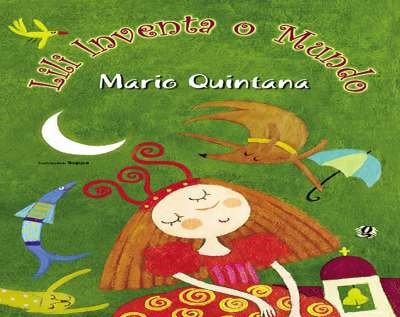 LILI VIVE NO MUNDO DO FAZ DE CONTA.FAZ DE CONTA QUE ISTO É UM AVIÃO.ZZZZUUU...DEPOIS ATERRISSOU EM PIQUÊ E VIROU TREM.TUC TUC TUC TUC...ENTROU PELO TÚNEL, CHISPANDO.MAS DEBAIXO DA MESA HAVIA BANDIDOS.PUM! PUM! PUM!O TREM DESCARRILOU. E O MOCINHO? ONDE É QUE ESTÁ O MOCINHO?MEU DEUS! ONDE É QUE ESTÁ O MOCINHO? !NO AUGE DA CONFUSÃO, LEVARAM LILI PARA CAMA, À FORÇA.E O TREM FICOU TRISTEMENTE DERRIBADO NO CHÃO, FAZENDO DE CONTA QUE ERA MESMO UMA LATA DE SARDINHA.MÁRIO QUINTANA. IN LILI INVENTA O MUNDO